Temat tygodnia (12.04 – 16.04): Dzień i nocCzwartek1.Zajęcia ruchowe: pokaż jak biegają i tupią koniki.www.youtube.com/watch?v=qjPRAGyeYJA2. To są zdjęcia przedstawiające zwierzęta aktywne nocą. Posłuchaj ciekawostek przyrodniczych.3. Zabawa słowno – obrazkowa  „Przeciwieństwa u zwierząt”. Rodzic rozpoczyna, dziecko dopowiada.A teraz spójrz, jak śpią różne zwierzęta.www.youtube.com/watch?v=PGDmRsAcnlM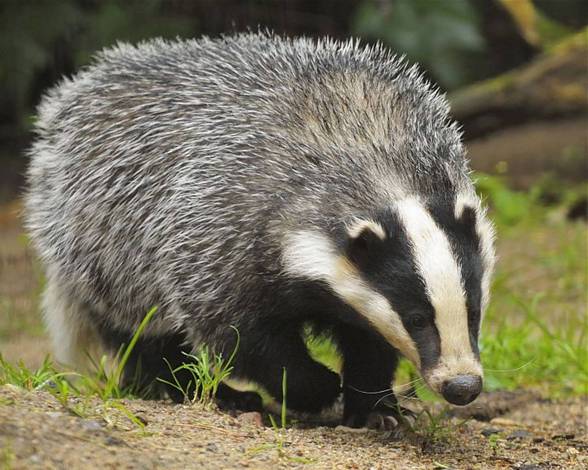 Borsuk w dzień mieszka w norze, a w nocy wychodzi z niej. Jest on czystym zwierzątkiem i dba o porządek w swojej norce. Ma kiepski wzrok, ale bardzo wyczulony węch i słuch.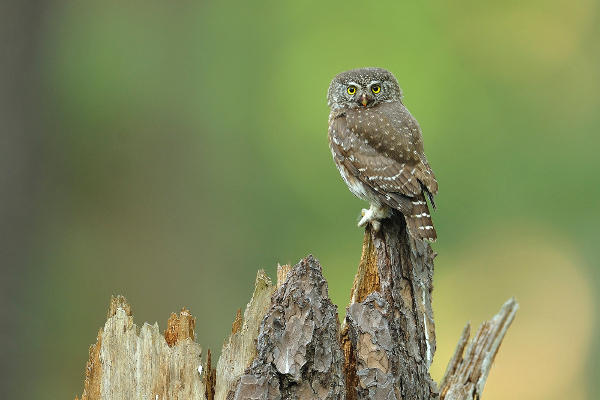 Sowa jest ptakiem, który bardzo dobrze słyszy i widzi. Lata bardzo cichutko, poluje w nocy.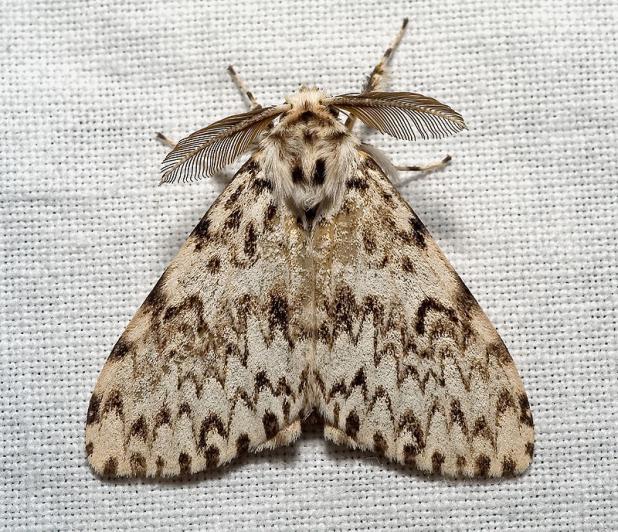 Ćma to taki motylek, który lubi latać w nocy. Bardzo lubi latać w kierunku światła.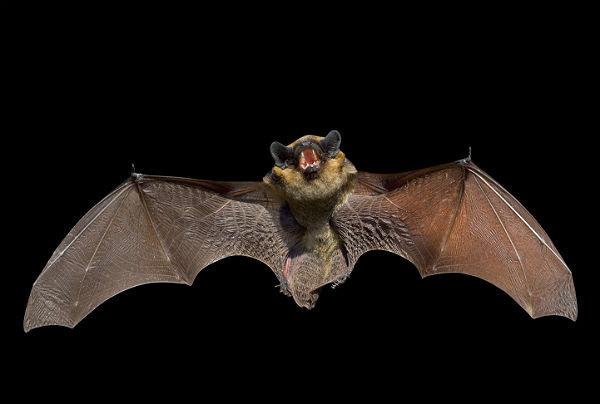 Nietoperze mają bardzo dobry słuch. Latają nocą, a kiedy śpią - zwisają głową w dół.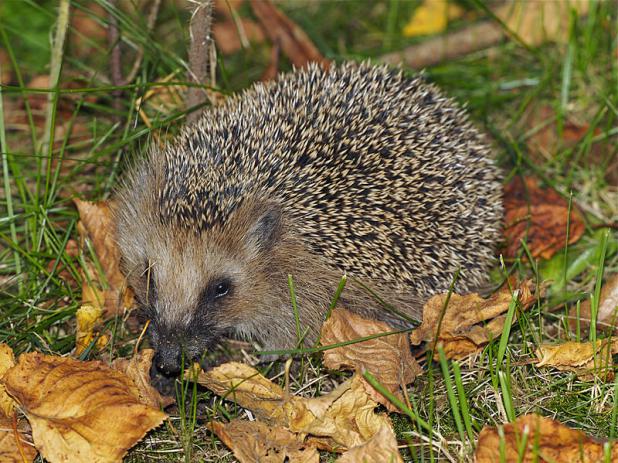 Jeż poluje w nocy. W ciągu jednej nocy potrafi przejść nawet 2 kilometry. Na plecach ma wiele kolców. Kiedy boi się niebezpiecznych zwierząt - zwija się w kulkę. Posiada dobry słuch i węch.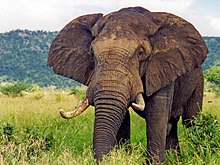 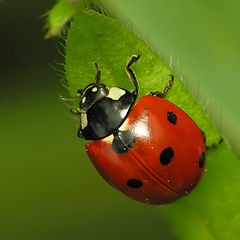 Duży słoń – mała biedronka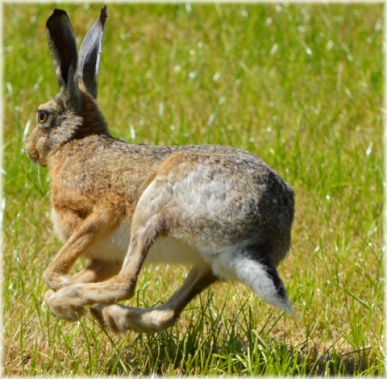 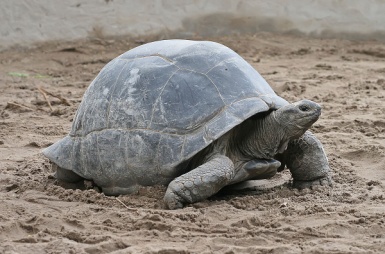 Szybki zając  - wolny żółw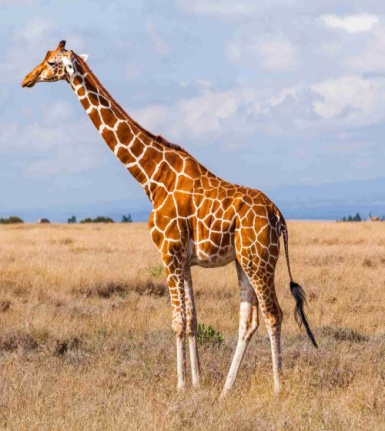 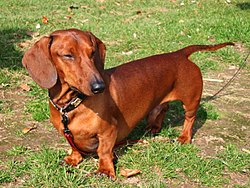 Wysoka żyrafa – niski pies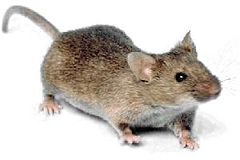 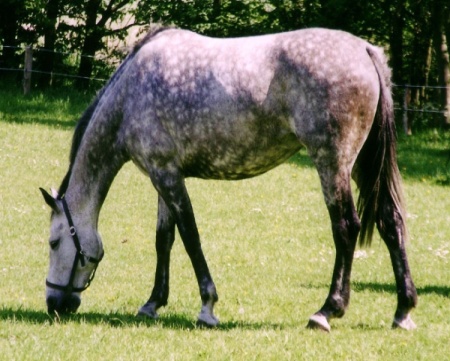 Mała myszka – duży koń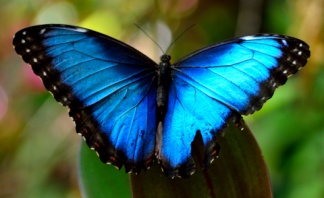 Ciężki słoń – lekki motyl